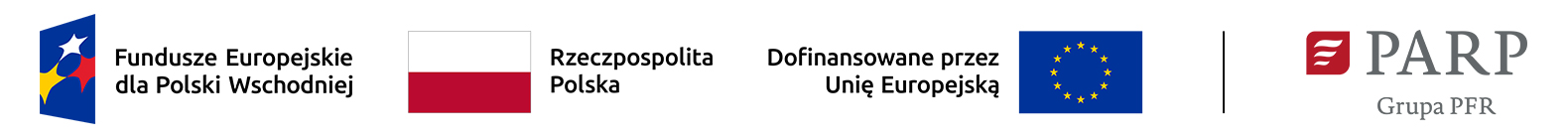 Załącznik nr 1 do wniosku o dofinansowanie …………………………………….Miejscowość, data……………………………………………….Nazwa podmiotu ……………………………………………….AdresOświadczenie partnera dotyczące zasady równości szans i niedyskryminacjiW związku z ubieganiem się przez …………………………………………. (nazwa wnioskodawcy) o dofinansowanie 
w ramach programu Fundusze Europejskie dla Polski Wschodniej 2021-2027 na realizację projektu ………………………………. (tytuł projektu), oświadczam że na terenie………….(nazwa partnera) nie obowiązują dyskryminujące akty prawne, które zostały przyjęte przez organ uchwałodawczy …… (nazwa partnera), tj. jakiekolwiek akty prawa powodujące nieuprawnione różnicowanie, wykluczanie lub ograniczanie ze względu na jakiekolwiek przesłanki, tj.: płeć, rasę, pochodzenie etniczne, religię, światopogląd, niepełnosprawność, wiek, orientację seksualną...………………………………….………………………….Podpis osoby uprawnionej i pieczęć